St. Andrew’s Society of Mid-Maryland   “Throwback Burns” Supper	Saturday, February 27, 2021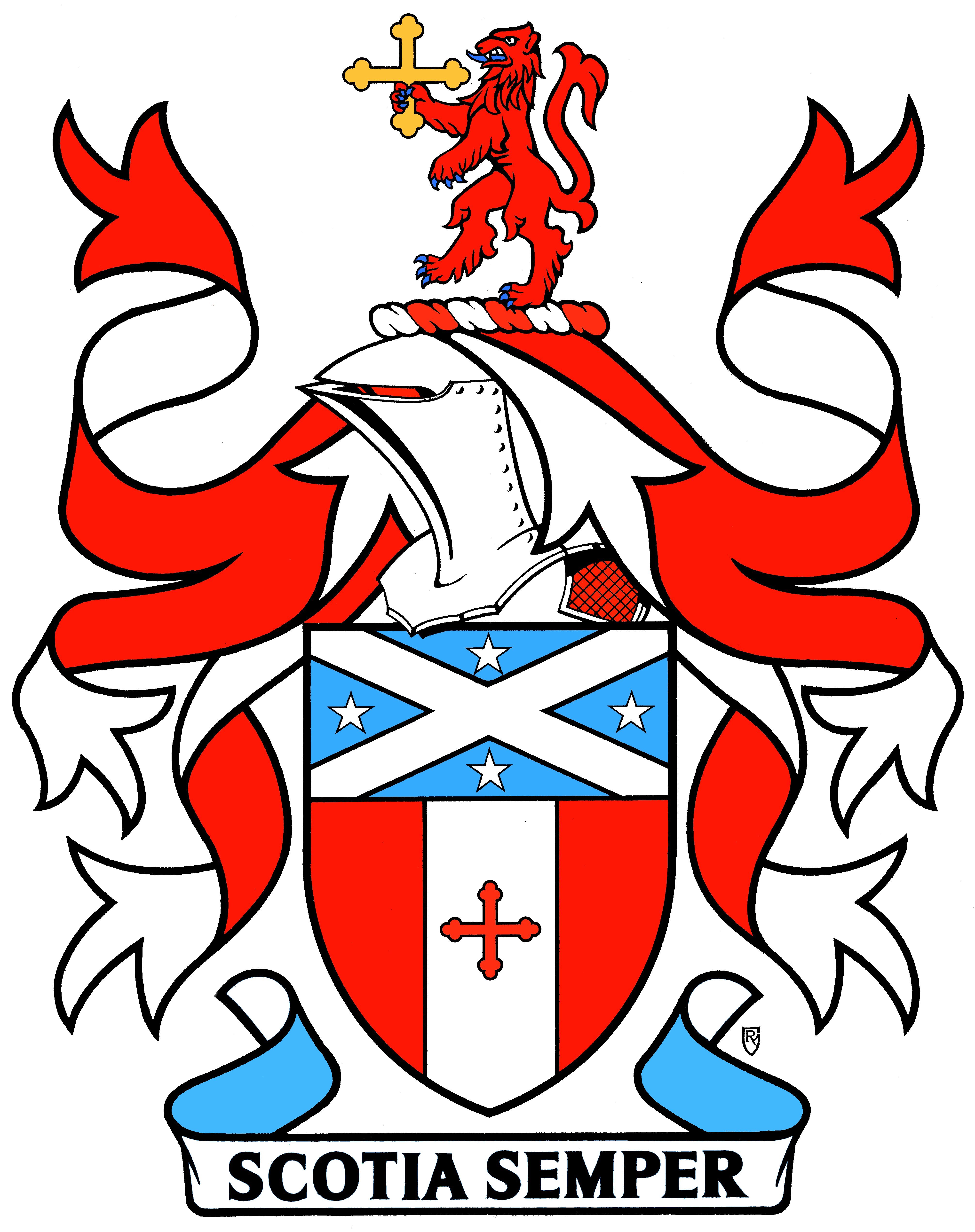 Possible Resources for IngredientsBurns Supper in a Box- Scottish Gourmet https://www.scottishgourmetusa.com/category/haggis-usa- Amazon  https://www.amazon.com/Caledonian-Kitchen-Complete-Robert-Presentation/dp/B019CR54IO/ref=sr_1_2?dchild=1&gclid=EAIaIQobChMI7Y3Jz5CQ7gIVAfSzCh1OcgjhEAAYAiAAEgJ_EfD_BwE&hvadid=178702310815&hvdev=c&hvlocphy=9009564&hvnetw=g&hvqmt=e&hvrand=4897781407771603464&hvtargid=kwd-3858681210&hydadcr=4823_9628281&keywords=caledonian+kitchen&qid=1610246183&sr=8-2&tag=googhydr-20Haggis – Regular and Vegetarian - Scottish Gourmet https://www.scottishgourmetusa.com/category/haggis-usa- MacSween – Canned Vegetarian Haggis https://www.macsween.co.uk/us/products/scottish-veggie-crumble/- Caledonian Kitchen Haggis (Canned)     Regular in Lamb, Sirloin Beef, and Highland Beef and Vegetarian Haggis     Available at:     https://igourmet.com/products/highland-beef-haggis     https://www.walmart.com/ip/Caledonian-Kitchen-Highland-Sirloin-Haggis-14-5-oz/620877400     https://scottishcountryshop.com/products/haggis-highland-beef-canned     https://www.taylorscroft.com/products/caledonian-kitchen-haggis     https://scottishtartansgiftshop.com/products/caledonian-kitchen-haggis     https://www.thescottishgrocer.com/collections/haggisMeatless Grounds for Preparing Harriett’s Vegetarian Haggis:     In Maryland available at Common Market, Giant, Walmart, and Weiss (check first as not all may carry this 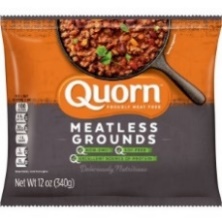 Scottish Fare – meats, fish, pies, sweets, tea, table décor, and more!- Scottish Gourmet  https://www.scottishgourmetusa.com/ - Cameron’s Scottish Market (Note: Has been purchased by Tastefully British) https://www.facebook.com/Cameronsscottish/https://www.facebook.com/TastefullyBritish/- Parkers https://parkersbritishinstitution.com/- Igourmet https://igourmet.com/blogs/country-cuisine-guide/scottish-cuisine-guide-  Harney & Sons https://www.harney.com/collections/scottish-blends- teadog.com https://www.harney.com/collections/scottish-blends?utm_campaign=1%2F15%20Weekly%20Email%20Remail%20%28V9dd9q%29&utm_medium=email&utm_source=Engaged%209020%20Days%20Email&_ke=eyJrbF9jb21wYW55X2lkIjogIkNOc3pVQyIsICJrbF9lbWFpbCI6ICJtYXJnYXJldEBoYWxsYXJlbi5jb20ifQ%3D%3DDisclaimer of Endorsement The St. Andrew’s Society of Mid-Maryland provides links to other websites for informational purposes and the convenience of its users. The Society does not endorse individual vendors, products, services, or organizations. Any reference to any vendor, products or services by trade name, trademark, or manufacturer, or otherwise does not constitute or imply the endorsement, recommendation or approval of the Society.  Also, the Society does not control or guarantee the currency, accuracy, relevance, or completeness of information found on linked, external websites.